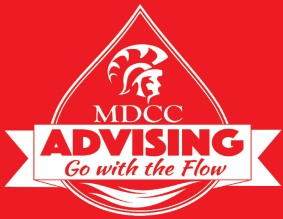 Advisor ChecklistAdvisor Name:  	 Priority Registration Dates:  		Division:		 Total Number of Assigned Advisees:  	Advisor Signature: __________________________________________________________________________Division Chair Signature: __________________________________________________________________Date: ______________________________________Name of Assigned Advisees: (List All)Student Scheduled & Attended Appointment(YES or NO)If Yes, Date Student Attended AppointmentStudent Was Not AdvisedIf Not Advised, Date Student WasContactedNotes:(Please indicate if student is graduating in current term or is no longer enrolled.)1.2.3.4.5.6.7.8.9.10.11.Name of Assigned Advisees:Student Scheduled & Attended Appointment(YES or NO)If Yes, Date Student Attended AppointmentStudent Was Not AdvisedIf Not Advised, Date Student WasContactedNotes:(Please indicate if student is graduating in current term or is no longer enrolled.)12.13.14.15.16.17.18.19.20.21.22.23.24.25.26.27.28.Name of Assigned Advisees:Student Scheduled & Attended Appointment(YES or NO)If Yes, Date Student Attended AppointmentStudent Was Not AdvisedIf Not Advised, Date Student WasContactedNotes:(Please indicate if student is graduating in current term or is no longer enrolled.)29.30.